DECLARACIÓN DEL ORGANISMO DE INSPECCIÓNA los _____ días del mes de _____ del año _____ (Especificar la Razón Social del Organismos de Inspección)  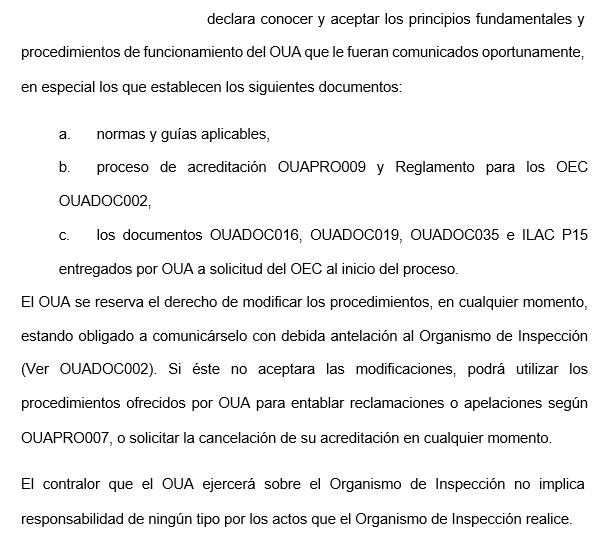 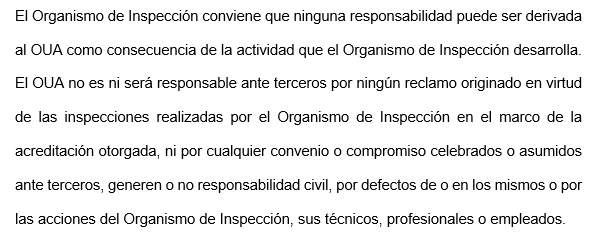 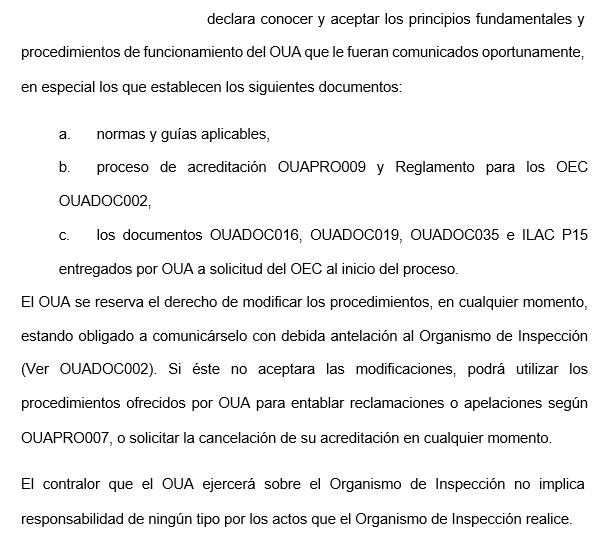 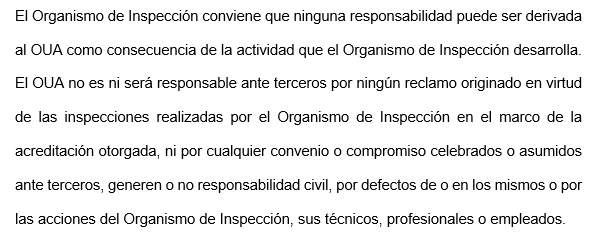 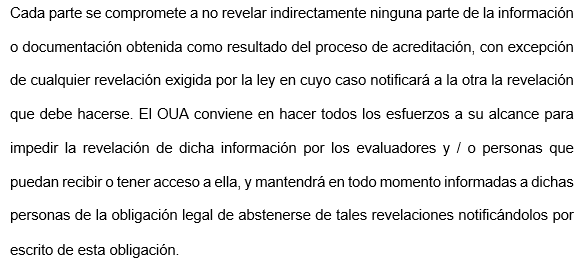 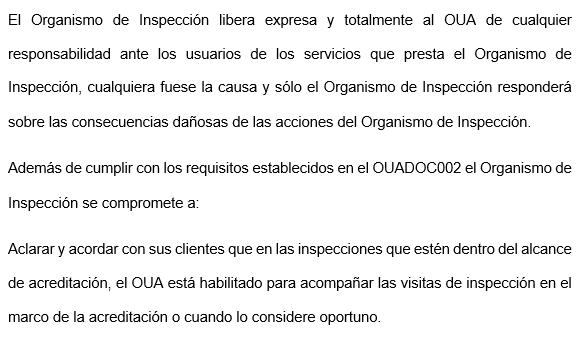 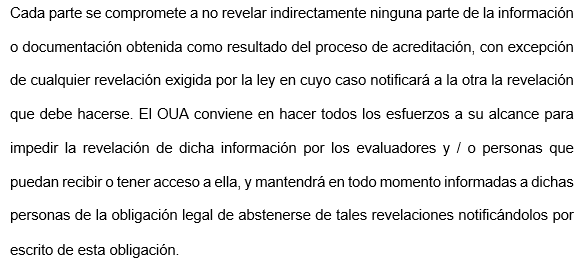 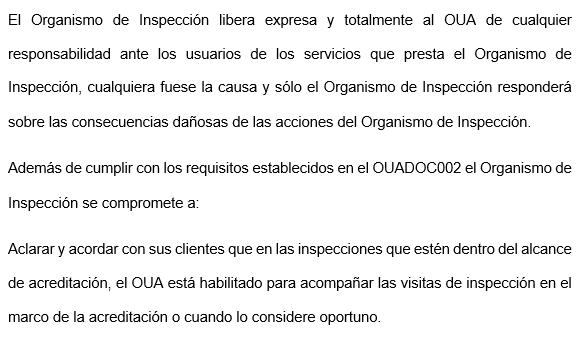     Responsable Legal del Organismo                                                    FirmaPor OUA: Fecha: 